Про ліквідацію Баранівського комунальногопідприємства «Полісся-Фарм»Керуючись ст. 43, 60 Закону України «Про місцеве самоврядування в Україні», враховуючи рекомендації постійних комісій з питань бюджету, соціально-економічного розвитку, комунальної власності, транспорту та зв’язку, районна радаВИРІШИЛА:Припинити діяльність шляхом ліквідації юридичної особи – Баранівського комунального підприємства «Полісся-Фарм», місцезнаходження: 12701 Житомирська область, м. Баранівка, вул. Древлянська, 6, ЄДРПОУ –3247681.Створити ліквідаційну комісію Баранівського комунального підприємства «Полісся-Фарм» (далі – Комісія з ліквідації) та затвердити її склад згідно  додатку. Визначити юридичну адресу Комісії з ліквідації: 12701, Житомирська область, м. Баранівка,  вул. Древлянська, 6.Ліквідаційній комісії вжити всі необхідні організаційно-правові заходи, передбачені чинним законодавством, щодо ліквідації Баранівського комунального підприємства «Полісся-Фарм»,  у тому числі:1) повідомити державного реєстратора про припинення юридичної
особи в порядку, передбаченому чинним законодавством України;2) забезпечити офіційне оприлюднення повідомлення про рішення щодо припинення юридичної особи;3) повідомити у встановленому чинним законодавством України
порядку працівників Баранівського комунального підприємства «Полісся-Фарм» про ліквідацію підприємства;4) провести інвентаризацію майна Баранівського комунального підприємства «Полісся-Фарм»;5.) провести розрахунки з бюджетом, дебіторами і кредиторами та
зобов’язаннями Баранівського комунального підприємства «Полісся-Фарм» ;6.) подати на затвердження районної ради ліквідаційний баланс.7.) забезпечити передання документації згідно наказу Міністерства юстиції України від 18.06.2015 № 1000/5  до: відповідних архівних установ.5. Встановити, що строк пред’явлення вимог кредиторами Баранівського комунального підприємства «Полісся-Фарм» становить два місяці з дня
оприлюднення повідомлення.6.Контроль за виконанням  рішення покласти на постійну комісію з питань бюджету, соціально-економічного розвитку, комунальної власності, транспорту та зв’язку.Голова районної ради                                    А.Л.Загривий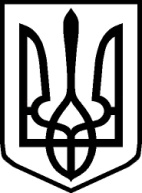 УКРАЇНАУКРАЇНАНОВОГРАД-ВОЛИНСЬКА РАЙОННА РАДАНОВОГРАД-ВОЛИНСЬКА РАЙОННА РАДАЖИТОМИРСЬКОЇ ОБЛАСТІЖИТОМИРСЬКОЇ ОБЛАСТІР І Ш Е Н Н ЯР І Ш Е Н Н ЯП’ята  сесія                         VІІІ  скликаннявід  29 квітня 2021  року